New Program 		Rule 24 Matrix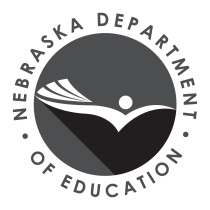 Revised Program 		Table of Alignment of Standards and AssessmentsName of Institution: 	Date Submitted: 	Endorsement: DRIVER EDUCATION	Grade Levels:  7-12Total Hours Required by Rule 24: 9	Program Hours Required by Institution: 		Endorsement Type: SUPPLEMENTALPlace an X in the box corresponding to the course that meets the following requirements:Place an X in the box corresponding to the course that meets the following requirements:List the courses the institution requires to meet Rule 24 requirements, associated Guidelines, and program hours required by the institution for this endorsement in the first row: (If more than 35 courses please fill out additional sheets)List the courses the institution requires to meet Rule 24 requirements, associated Guidelines, and program hours required by the institution for this endorsement in the first row: (If more than 35 courses please fill out additional sheets)List the courses the institution requires to meet Rule 24 requirements, associated Guidelines, and program hours required by the institution for this endorsement in the first row: (If more than 35 courses please fill out additional sheets)List the courses the institution requires to meet Rule 24 requirements, associated Guidelines, and program hours required by the institution for this endorsement in the first row: (If more than 35 courses please fill out additional sheets)List the courses the institution requires to meet Rule 24 requirements, associated Guidelines, and program hours required by the institution for this endorsement in the first row: (If more than 35 courses please fill out additional sheets)List the courses the institution requires to meet Rule 24 requirements, associated Guidelines, and program hours required by the institution for this endorsement in the first row: (If more than 35 courses please fill out additional sheets)List the courses the institution requires to meet Rule 24 requirements, associated Guidelines, and program hours required by the institution for this endorsement in the first row: (If more than 35 courses please fill out additional sheets)List the courses the institution requires to meet Rule 24 requirements, associated Guidelines, and program hours required by the institution for this endorsement in the first row: (If more than 35 courses please fill out additional sheets)List the courses the institution requires to meet Rule 24 requirements, associated Guidelines, and program hours required by the institution for this endorsement in the first row: (If more than 35 courses please fill out additional sheets)List the courses the institution requires to meet Rule 24 requirements, associated Guidelines, and program hours required by the institution for this endorsement in the first row: (If more than 35 courses please fill out additional sheets)List the courses the institution requires to meet Rule 24 requirements, associated Guidelines, and program hours required by the institution for this endorsement in the first row: (If more than 35 courses please fill out additional sheets)List the courses the institution requires to meet Rule 24 requirements, associated Guidelines, and program hours required by the institution for this endorsement in the first row: (If more than 35 courses please fill out additional sheets)List the courses the institution requires to meet Rule 24 requirements, associated Guidelines, and program hours required by the institution for this endorsement in the first row: (If more than 35 courses please fill out additional sheets)List the courses the institution requires to meet Rule 24 requirements, associated Guidelines, and program hours required by the institution for this endorsement in the first row: (If more than 35 courses please fill out additional sheets)List the courses the institution requires to meet Rule 24 requirements, associated Guidelines, and program hours required by the institution for this endorsement in the first row: (If more than 35 courses please fill out additional sheets)List the courses the institution requires to meet Rule 24 requirements, associated Guidelines, and program hours required by the institution for this endorsement in the first row: (If more than 35 courses please fill out additional sheets)List the courses the institution requires to meet Rule 24 requirements, associated Guidelines, and program hours required by the institution for this endorsement in the first row: (If more than 35 courses please fill out additional sheets)List the courses the institution requires to meet Rule 24 requirements, associated Guidelines, and program hours required by the institution for this endorsement in the first row: (If more than 35 courses please fill out additional sheets)List the courses the institution requires to meet Rule 24 requirements, associated Guidelines, and program hours required by the institution for this endorsement in the first row: (If more than 35 courses please fill out additional sheets)List the courses the institution requires to meet Rule 24 requirements, associated Guidelines, and program hours required by the institution for this endorsement in the first row: (If more than 35 courses please fill out additional sheets)List the courses the institution requires to meet Rule 24 requirements, associated Guidelines, and program hours required by the institution for this endorsement in the first row: (If more than 35 courses please fill out additional sheets)List the courses the institution requires to meet Rule 24 requirements, associated Guidelines, and program hours required by the institution for this endorsement in the first row: (If more than 35 courses please fill out additional sheets)List the courses the institution requires to meet Rule 24 requirements, associated Guidelines, and program hours required by the institution for this endorsement in the first row: (If more than 35 courses please fill out additional sheets)List the courses the institution requires to meet Rule 24 requirements, associated Guidelines, and program hours required by the institution for this endorsement in the first row: (If more than 35 courses please fill out additional sheets)List the courses the institution requires to meet Rule 24 requirements, associated Guidelines, and program hours required by the institution for this endorsement in the first row: (If more than 35 courses please fill out additional sheets)List the courses the institution requires to meet Rule 24 requirements, associated Guidelines, and program hours required by the institution for this endorsement in the first row: (If more than 35 courses please fill out additional sheets)List the courses the institution requires to meet Rule 24 requirements, associated Guidelines, and program hours required by the institution for this endorsement in the first row: (If more than 35 courses please fill out additional sheets)List the courses the institution requires to meet Rule 24 requirements, associated Guidelines, and program hours required by the institution for this endorsement in the first row: (If more than 35 courses please fill out additional sheets)List the courses the institution requires to meet Rule 24 requirements, associated Guidelines, and program hours required by the institution for this endorsement in the first row: (If more than 35 courses please fill out additional sheets)List the courses the institution requires to meet Rule 24 requirements, associated Guidelines, and program hours required by the institution for this endorsement in the first row: (If more than 35 courses please fill out additional sheets)List the courses the institution requires to meet Rule 24 requirements, associated Guidelines, and program hours required by the institution for this endorsement in the first row: (If more than 35 courses please fill out additional sheets)List the courses the institution requires to meet Rule 24 requirements, associated Guidelines, and program hours required by the institution for this endorsement in the first row: (If more than 35 courses please fill out additional sheets)List the courses the institution requires to meet Rule 24 requirements, associated Guidelines, and program hours required by the institution for this endorsement in the first row: (If more than 35 courses please fill out additional sheets)List the courses the institution requires to meet Rule 24 requirements, associated Guidelines, and program hours required by the institution for this endorsement in the first row: (If more than 35 courses please fill out additional sheets)List the courses the institution requires to meet Rule 24 requirements, associated Guidelines, and program hours required by the institution for this endorsement in the first row: (If more than 35 courses please fill out additional sheets)D Certification Endorsement Requirements:  This endorsement requires a minimum of nine (9) semester credit hours in courses that address traffic safety, general safety, first aid, motor vehicle systems, and alcohol and drug education. EXAMPLE:
CHEM 101 or 102 3 CRDemonstrate knowledge and an understanding of current driver education curriculum content, including being able to:Demonstrate knowledge and an understanding of current driver education curriculum content, including being able to:articulate and implement  the curriculum and content identified in state rules and regulations, (NAC 247, Chapter 11)provide an overview of the Department of Motor Vehicles rules and regulations that pertain to driving,identify safe and appropriate vehicle operation in all driving conditions and environments,describe motor vehicle laws,describe the highway transportation system, which includes the interaction of driver, roadway, and vehicles as it pertains to public safety and personal responsibility, andidentify needs of and resources available for diverse populations and individuals with special needs.articulate and implement  the curriculum and content identified in state rules and regulations, (NAC 247, Chapter 11)provide an overview of the Department of Motor Vehicles rules and regulations that pertain to driving,identify safe and appropriate vehicle operation in all driving conditions and environments,describe motor vehicle laws,describe the highway transportation system, which includes the interaction of driver, roadway, and vehicles as it pertains to public safety and personal responsibility, andidentify needs of and resources available for diverse populations and individuals with special needs.articulate and implement  the curriculum and content identified in state rules and regulations, (NAC 247, Chapter 11)provide an overview of the Department of Motor Vehicles rules and regulations that pertain to driving,identify safe and appropriate vehicle operation in all driving conditions and environments,describe motor vehicle laws,describe the highway transportation system, which includes the interaction of driver, roadway, and vehicles as it pertains to public safety and personal responsibility, andidentify needs of and resources available for diverse populations and individuals with special needs.articulate and implement  the curriculum and content identified in state rules and regulations, (NAC 247, Chapter 11)provide an overview of the Department of Motor Vehicles rules and regulations that pertain to driving,identify safe and appropriate vehicle operation in all driving conditions and environments,describe motor vehicle laws,describe the highway transportation system, which includes the interaction of driver, roadway, and vehicles as it pertains to public safety and personal responsibility, andidentify needs of and resources available for diverse populations and individuals with special needs.articulate and implement  the curriculum and content identified in state rules and regulations, (NAC 247, Chapter 11)provide an overview of the Department of Motor Vehicles rules and regulations that pertain to driving,identify safe and appropriate vehicle operation in all driving conditions and environments,describe motor vehicle laws,describe the highway transportation system, which includes the interaction of driver, roadway, and vehicles as it pertains to public safety and personal responsibility, andidentify needs of and resources available for diverse populations and individuals with special needs.articulate and implement  the curriculum and content identified in state rules and regulations, (NAC 247, Chapter 11)provide an overview of the Department of Motor Vehicles rules and regulations that pertain to driving,identify safe and appropriate vehicle operation in all driving conditions and environments,describe motor vehicle laws,describe the highway transportation system, which includes the interaction of driver, roadway, and vehicles as it pertains to public safety and personal responsibility, andidentify needs of and resources available for diverse populations and individuals with special needs.articulate and implement  the curriculum and content identified in state rules and regulations, (NAC 247, Chapter 11)provide an overview of the Department of Motor Vehicles rules and regulations that pertain to driving,identify safe and appropriate vehicle operation in all driving conditions and environments,describe motor vehicle laws,describe the highway transportation system, which includes the interaction of driver, roadway, and vehicles as it pertains to public safety and personal responsibility, andidentify needs of and resources available for diverse populations and individuals with special needs.articulate and implement  the curriculum and content identified in state rules and regulations, (NAC 247, Chapter 11)provide an overview of the Department of Motor Vehicles rules and regulations that pertain to driving,identify safe and appropriate vehicle operation in all driving conditions and environments,describe motor vehicle laws,describe the highway transportation system, which includes the interaction of driver, roadway, and vehicles as it pertains to public safety and personal responsibility, andidentify needs of and resources available for diverse populations and individuals with special needs.articulate and implement  the curriculum and content identified in state rules and regulations, (NAC 247, Chapter 11)provide an overview of the Department of Motor Vehicles rules and regulations that pertain to driving,identify safe and appropriate vehicle operation in all driving conditions and environments,describe motor vehicle laws,describe the highway transportation system, which includes the interaction of driver, roadway, and vehicles as it pertains to public safety and personal responsibility, andidentify needs of and resources available for diverse populations and individuals with special needs.articulate and implement  the curriculum and content identified in state rules and regulations, (NAC 247, Chapter 11)provide an overview of the Department of Motor Vehicles rules and regulations that pertain to driving,identify safe and appropriate vehicle operation in all driving conditions and environments,describe motor vehicle laws,describe the highway transportation system, which includes the interaction of driver, roadway, and vehicles as it pertains to public safety and personal responsibility, andidentify needs of and resources available for diverse populations and individuals with special needs.articulate and implement  the curriculum and content identified in state rules and regulations, (NAC 247, Chapter 11)provide an overview of the Department of Motor Vehicles rules and regulations that pertain to driving,identify safe and appropriate vehicle operation in all driving conditions and environments,describe motor vehicle laws,describe the highway transportation system, which includes the interaction of driver, roadway, and vehicles as it pertains to public safety and personal responsibility, andidentify needs of and resources available for diverse populations and individuals with special needs.articulate and implement  the curriculum and content identified in state rules and regulations, (NAC 247, Chapter 11)provide an overview of the Department of Motor Vehicles rules and regulations that pertain to driving,identify safe and appropriate vehicle operation in all driving conditions and environments,describe motor vehicle laws,describe the highway transportation system, which includes the interaction of driver, roadway, and vehicles as it pertains to public safety and personal responsibility, andidentify needs of and resources available for diverse populations and individuals with special needs.articulate and implement  the curriculum and content identified in state rules and regulations, (NAC 247, Chapter 11)provide an overview of the Department of Motor Vehicles rules and regulations that pertain to driving,identify safe and appropriate vehicle operation in all driving conditions and environments,describe motor vehicle laws,describe the highway transportation system, which includes the interaction of driver, roadway, and vehicles as it pertains to public safety and personal responsibility, andidentify needs of and resources available for diverse populations and individuals with special needs.articulate and implement  the curriculum and content identified in state rules and regulations, (NAC 247, Chapter 11)provide an overview of the Department of Motor Vehicles rules and regulations that pertain to driving,identify safe and appropriate vehicle operation in all driving conditions and environments,describe motor vehicle laws,describe the highway transportation system, which includes the interaction of driver, roadway, and vehicles as it pertains to public safety and personal responsibility, andidentify needs of and resources available for diverse populations and individuals with special needs.articulate and implement  the curriculum and content identified in state rules and regulations, (NAC 247, Chapter 11)provide an overview of the Department of Motor Vehicles rules and regulations that pertain to driving,identify safe and appropriate vehicle operation in all driving conditions and environments,describe motor vehicle laws,describe the highway transportation system, which includes the interaction of driver, roadway, and vehicles as it pertains to public safety and personal responsibility, andidentify needs of and resources available for diverse populations and individuals with special needs.articulate and implement  the curriculum and content identified in state rules and regulations, (NAC 247, Chapter 11)provide an overview of the Department of Motor Vehicles rules and regulations that pertain to driving,identify safe and appropriate vehicle operation in all driving conditions and environments,describe motor vehicle laws,describe the highway transportation system, which includes the interaction of driver, roadway, and vehicles as it pertains to public safety and personal responsibility, andidentify needs of and resources available for diverse populations and individuals with special needs.articulate and implement  the curriculum and content identified in state rules and regulations, (NAC 247, Chapter 11)provide an overview of the Department of Motor Vehicles rules and regulations that pertain to driving,identify safe and appropriate vehicle operation in all driving conditions and environments,describe motor vehicle laws,describe the highway transportation system, which includes the interaction of driver, roadway, and vehicles as it pertains to public safety and personal responsibility, andidentify needs of and resources available for diverse populations and individuals with special needs.articulate and implement  the curriculum and content identified in state rules and regulations, (NAC 247, Chapter 11)provide an overview of the Department of Motor Vehicles rules and regulations that pertain to driving,identify safe and appropriate vehicle operation in all driving conditions and environments,describe motor vehicle laws,describe the highway transportation system, which includes the interaction of driver, roadway, and vehicles as it pertains to public safety and personal responsibility, andidentify needs of and resources available for diverse populations and individuals with special needs.articulate and implement  the curriculum and content identified in state rules and regulations, (NAC 247, Chapter 11)provide an overview of the Department of Motor Vehicles rules and regulations that pertain to driving,identify safe and appropriate vehicle operation in all driving conditions and environments,describe motor vehicle laws,describe the highway transportation system, which includes the interaction of driver, roadway, and vehicles as it pertains to public safety and personal responsibility, andidentify needs of and resources available for diverse populations and individuals with special needs.articulate and implement  the curriculum and content identified in state rules and regulations, (NAC 247, Chapter 11)provide an overview of the Department of Motor Vehicles rules and regulations that pertain to driving,identify safe and appropriate vehicle operation in all driving conditions and environments,describe motor vehicle laws,describe the highway transportation system, which includes the interaction of driver, roadway, and vehicles as it pertains to public safety and personal responsibility, andidentify needs of and resources available for diverse populations and individuals with special needs.articulate and implement  the curriculum and content identified in state rules and regulations, (NAC 247, Chapter 11)provide an overview of the Department of Motor Vehicles rules and regulations that pertain to driving,identify safe and appropriate vehicle operation in all driving conditions and environments,describe motor vehicle laws,describe the highway transportation system, which includes the interaction of driver, roadway, and vehicles as it pertains to public safety and personal responsibility, andidentify needs of and resources available for diverse populations and individuals with special needs.articulate and implement  the curriculum and content identified in state rules and regulations, (NAC 247, Chapter 11)provide an overview of the Department of Motor Vehicles rules and regulations that pertain to driving,identify safe and appropriate vehicle operation in all driving conditions and environments,describe motor vehicle laws,describe the highway transportation system, which includes the interaction of driver, roadway, and vehicles as it pertains to public safety and personal responsibility, andidentify needs of and resources available for diverse populations and individuals with special needs.articulate and implement  the curriculum and content identified in state rules and regulations, (NAC 247, Chapter 11)provide an overview of the Department of Motor Vehicles rules and regulations that pertain to driving,identify safe and appropriate vehicle operation in all driving conditions and environments,describe motor vehicle laws,describe the highway transportation system, which includes the interaction of driver, roadway, and vehicles as it pertains to public safety and personal responsibility, andidentify needs of and resources available for diverse populations and individuals with special needs.articulate and implement  the curriculum and content identified in state rules and regulations, (NAC 247, Chapter 11)provide an overview of the Department of Motor Vehicles rules and regulations that pertain to driving,identify safe and appropriate vehicle operation in all driving conditions and environments,describe motor vehicle laws,describe the highway transportation system, which includes the interaction of driver, roadway, and vehicles as it pertains to public safety and personal responsibility, andidentify needs of and resources available for diverse populations and individuals with special needs.articulate and implement  the curriculum and content identified in state rules and regulations, (NAC 247, Chapter 11)provide an overview of the Department of Motor Vehicles rules and regulations that pertain to driving,identify safe and appropriate vehicle operation in all driving conditions and environments,describe motor vehicle laws,describe the highway transportation system, which includes the interaction of driver, roadway, and vehicles as it pertains to public safety and personal responsibility, andidentify needs of and resources available for diverse populations and individuals with special needs.articulate and implement  the curriculum and content identified in state rules and regulations, (NAC 247, Chapter 11)provide an overview of the Department of Motor Vehicles rules and regulations that pertain to driving,identify safe and appropriate vehicle operation in all driving conditions and environments,describe motor vehicle laws,describe the highway transportation system, which includes the interaction of driver, roadway, and vehicles as it pertains to public safety and personal responsibility, andidentify needs of and resources available for diverse populations and individuals with special needs.articulate and implement  the curriculum and content identified in state rules and regulations, (NAC 247, Chapter 11)provide an overview of the Department of Motor Vehicles rules and regulations that pertain to driving,identify safe and appropriate vehicle operation in all driving conditions and environments,describe motor vehicle laws,describe the highway transportation system, which includes the interaction of driver, roadway, and vehicles as it pertains to public safety and personal responsibility, andidentify needs of and resources available for diverse populations and individuals with special needs.articulate and implement  the curriculum and content identified in state rules and regulations, (NAC 247, Chapter 11)provide an overview of the Department of Motor Vehicles rules and regulations that pertain to driving,identify safe and appropriate vehicle operation in all driving conditions and environments,describe motor vehicle laws,describe the highway transportation system, which includes the interaction of driver, roadway, and vehicles as it pertains to public safety and personal responsibility, andidentify needs of and resources available for diverse populations and individuals with special needs.articulate and implement  the curriculum and content identified in state rules and regulations, (NAC 247, Chapter 11)provide an overview of the Department of Motor Vehicles rules and regulations that pertain to driving,identify safe and appropriate vehicle operation in all driving conditions and environments,describe motor vehicle laws,describe the highway transportation system, which includes the interaction of driver, roadway, and vehicles as it pertains to public safety and personal responsibility, andidentify needs of and resources available for diverse populations and individuals with special needs.articulate and implement  the curriculum and content identified in state rules and regulations, (NAC 247, Chapter 11)provide an overview of the Department of Motor Vehicles rules and regulations that pertain to driving,identify safe and appropriate vehicle operation in all driving conditions and environments,describe motor vehicle laws,describe the highway transportation system, which includes the interaction of driver, roadway, and vehicles as it pertains to public safety and personal responsibility, andidentify needs of and resources available for diverse populations and individuals with special needs.articulate and implement  the curriculum and content identified in state rules and regulations, (NAC 247, Chapter 11)provide an overview of the Department of Motor Vehicles rules and regulations that pertain to driving,identify safe and appropriate vehicle operation in all driving conditions and environments,describe motor vehicle laws,describe the highway transportation system, which includes the interaction of driver, roadway, and vehicles as it pertains to public safety and personal responsibility, andidentify needs of and resources available for diverse populations and individuals with special needs.articulate and implement  the curriculum and content identified in state rules and regulations, (NAC 247, Chapter 11)provide an overview of the Department of Motor Vehicles rules and regulations that pertain to driving,identify safe and appropriate vehicle operation in all driving conditions and environments,describe motor vehicle laws,describe the highway transportation system, which includes the interaction of driver, roadway, and vehicles as it pertains to public safety and personal responsibility, andidentify needs of and resources available for diverse populations and individuals with special needs.articulate and implement  the curriculum and content identified in state rules and regulations, (NAC 247, Chapter 11)provide an overview of the Department of Motor Vehicles rules and regulations that pertain to driving,identify safe and appropriate vehicle operation in all driving conditions and environments,describe motor vehicle laws,describe the highway transportation system, which includes the interaction of driver, roadway, and vehicles as it pertains to public safety and personal responsibility, andidentify needs of and resources available for diverse populations and individuals with special needs.articulate and implement  the curriculum and content identified in state rules and regulations, (NAC 247, Chapter 11)provide an overview of the Department of Motor Vehicles rules and regulations that pertain to driving,identify safe and appropriate vehicle operation in all driving conditions and environments,describe motor vehicle laws,describe the highway transportation system, which includes the interaction of driver, roadway, and vehicles as it pertains to public safety and personal responsibility, andidentify needs of and resources available for diverse populations and individuals with special needs.articulate and implement  the curriculum and content identified in state rules and regulations, (NAC 247, Chapter 11)provide an overview of the Department of Motor Vehicles rules and regulations that pertain to driving,identify safe and appropriate vehicle operation in all driving conditions and environments,describe motor vehicle laws,describe the highway transportation system, which includes the interaction of driver, roadway, and vehicles as it pertains to public safety and personal responsibility, andidentify needs of and resources available for diverse populations and individuals with special needs.articulate and implement  the curriculum and content identified in state rules and regulations, (NAC 247, Chapter 11)provide an overview of the Department of Motor Vehicles rules and regulations that pertain to driving,identify safe and appropriate vehicle operation in all driving conditions and environments,describe motor vehicle laws,describe the highway transportation system, which includes the interaction of driver, roadway, and vehicles as it pertains to public safety and personal responsibility, andidentify needs of and resources available for diverse populations and individuals with special needs.articulate and implement  the curriculum and content identified in state rules and regulations, (NAC 247, Chapter 11)provide an overview of the Department of Motor Vehicles rules and regulations that pertain to driving,identify safe and appropriate vehicle operation in all driving conditions and environments,describe motor vehicle laws,describe the highway transportation system, which includes the interaction of driver, roadway, and vehicles as it pertains to public safety and personal responsibility, andidentify needs of and resources available for diverse populations and individuals with special needs.Apply current methodology and techniques of driver education instruction, including being able to:Apply current methodology and techniques of driver education instruction, including being able to:select and use equipment, materials and technology, anddevelop driver education curriculum and lesson plans, anddiagnose, prescribe, and assess student content knowledge and behind-the-wheel driving proficiency, andmodel and demonstrate behind-the-wheel driving proficiency to students.select and use equipment, materials and technology, anddevelop driver education curriculum and lesson plans, anddiagnose, prescribe, and assess student content knowledge and behind-the-wheel driving proficiency, andmodel and demonstrate behind-the-wheel driving proficiency to students.select and use equipment, materials and technology, anddevelop driver education curriculum and lesson plans, anddiagnose, prescribe, and assess student content knowledge and behind-the-wheel driving proficiency, andmodel and demonstrate behind-the-wheel driving proficiency to students.select and use equipment, materials and technology, anddevelop driver education curriculum and lesson plans, anddiagnose, prescribe, and assess student content knowledge and behind-the-wheel driving proficiency, andmodel and demonstrate behind-the-wheel driving proficiency to students.select and use equipment, materials and technology, anddevelop driver education curriculum and lesson plans, anddiagnose, prescribe, and assess student content knowledge and behind-the-wheel driving proficiency, andmodel and demonstrate behind-the-wheel driving proficiency to students.select and use equipment, materials and technology, anddevelop driver education curriculum and lesson plans, anddiagnose, prescribe, and assess student content knowledge and behind-the-wheel driving proficiency, andmodel and demonstrate behind-the-wheel driving proficiency to students.select and use equipment, materials and technology, anddevelop driver education curriculum and lesson plans, anddiagnose, prescribe, and assess student content knowledge and behind-the-wheel driving proficiency, andmodel and demonstrate behind-the-wheel driving proficiency to students.select and use equipment, materials and technology, anddevelop driver education curriculum and lesson plans, anddiagnose, prescribe, and assess student content knowledge and behind-the-wheel driving proficiency, andmodel and demonstrate behind-the-wheel driving proficiency to students.select and use equipment, materials and technology, anddevelop driver education curriculum and lesson plans, anddiagnose, prescribe, and assess student content knowledge and behind-the-wheel driving proficiency, andmodel and demonstrate behind-the-wheel driving proficiency to students.select and use equipment, materials and technology, anddevelop driver education curriculum and lesson plans, anddiagnose, prescribe, and assess student content knowledge and behind-the-wheel driving proficiency, andmodel and demonstrate behind-the-wheel driving proficiency to students.select and use equipment, materials and technology, anddevelop driver education curriculum and lesson plans, anddiagnose, prescribe, and assess student content knowledge and behind-the-wheel driving proficiency, andmodel and demonstrate behind-the-wheel driving proficiency to students.select and use equipment, materials and technology, anddevelop driver education curriculum and lesson plans, anddiagnose, prescribe, and assess student content knowledge and behind-the-wheel driving proficiency, andmodel and demonstrate behind-the-wheel driving proficiency to students.select and use equipment, materials and technology, anddevelop driver education curriculum and lesson plans, anddiagnose, prescribe, and assess student content knowledge and behind-the-wheel driving proficiency, andmodel and demonstrate behind-the-wheel driving proficiency to students.select and use equipment, materials and technology, anddevelop driver education curriculum and lesson plans, anddiagnose, prescribe, and assess student content knowledge and behind-the-wheel driving proficiency, andmodel and demonstrate behind-the-wheel driving proficiency to students.select and use equipment, materials and technology, anddevelop driver education curriculum and lesson plans, anddiagnose, prescribe, and assess student content knowledge and behind-the-wheel driving proficiency, andmodel and demonstrate behind-the-wheel driving proficiency to students.select and use equipment, materials and technology, anddevelop driver education curriculum and lesson plans, anddiagnose, prescribe, and assess student content knowledge and behind-the-wheel driving proficiency, andmodel and demonstrate behind-the-wheel driving proficiency to students.select and use equipment, materials and technology, anddevelop driver education curriculum and lesson plans, anddiagnose, prescribe, and assess student content knowledge and behind-the-wheel driving proficiency, andmodel and demonstrate behind-the-wheel driving proficiency to students.select and use equipment, materials and technology, anddevelop driver education curriculum and lesson plans, anddiagnose, prescribe, and assess student content knowledge and behind-the-wheel driving proficiency, andmodel and demonstrate behind-the-wheel driving proficiency to students.select and use equipment, materials and technology, anddevelop driver education curriculum and lesson plans, anddiagnose, prescribe, and assess student content knowledge and behind-the-wheel driving proficiency, andmodel and demonstrate behind-the-wheel driving proficiency to students.select and use equipment, materials and technology, anddevelop driver education curriculum and lesson plans, anddiagnose, prescribe, and assess student content knowledge and behind-the-wheel driving proficiency, andmodel and demonstrate behind-the-wheel driving proficiency to students.select and use equipment, materials and technology, anddevelop driver education curriculum and lesson plans, anddiagnose, prescribe, and assess student content knowledge and behind-the-wheel driving proficiency, andmodel and demonstrate behind-the-wheel driving proficiency to students.select and use equipment, materials and technology, anddevelop driver education curriculum and lesson plans, anddiagnose, prescribe, and assess student content knowledge and behind-the-wheel driving proficiency, andmodel and demonstrate behind-the-wheel driving proficiency to students.select and use equipment, materials and technology, anddevelop driver education curriculum and lesson plans, anddiagnose, prescribe, and assess student content knowledge and behind-the-wheel driving proficiency, andmodel and demonstrate behind-the-wheel driving proficiency to students.select and use equipment, materials and technology, anddevelop driver education curriculum and lesson plans, anddiagnose, prescribe, and assess student content knowledge and behind-the-wheel driving proficiency, andmodel and demonstrate behind-the-wheel driving proficiency to students.select and use equipment, materials and technology, anddevelop driver education curriculum and lesson plans, anddiagnose, prescribe, and assess student content knowledge and behind-the-wheel driving proficiency, andmodel and demonstrate behind-the-wheel driving proficiency to students.select and use equipment, materials and technology, anddevelop driver education curriculum and lesson plans, anddiagnose, prescribe, and assess student content knowledge and behind-the-wheel driving proficiency, andmodel and demonstrate behind-the-wheel driving proficiency to students.select and use equipment, materials and technology, anddevelop driver education curriculum and lesson plans, anddiagnose, prescribe, and assess student content knowledge and behind-the-wheel driving proficiency, andmodel and demonstrate behind-the-wheel driving proficiency to students.select and use equipment, materials and technology, anddevelop driver education curriculum and lesson plans, anddiagnose, prescribe, and assess student content knowledge and behind-the-wheel driving proficiency, andmodel and demonstrate behind-the-wheel driving proficiency to students.select and use equipment, materials and technology, anddevelop driver education curriculum and lesson plans, anddiagnose, prescribe, and assess student content knowledge and behind-the-wheel driving proficiency, andmodel and demonstrate behind-the-wheel driving proficiency to students.select and use equipment, materials and technology, anddevelop driver education curriculum and lesson plans, anddiagnose, prescribe, and assess student content knowledge and behind-the-wheel driving proficiency, andmodel and demonstrate behind-the-wheel driving proficiency to students.select and use equipment, materials and technology, anddevelop driver education curriculum and lesson plans, anddiagnose, prescribe, and assess student content knowledge and behind-the-wheel driving proficiency, andmodel and demonstrate behind-the-wheel driving proficiency to students.select and use equipment, materials and technology, anddevelop driver education curriculum and lesson plans, anddiagnose, prescribe, and assess student content knowledge and behind-the-wheel driving proficiency, andmodel and demonstrate behind-the-wheel driving proficiency to students.select and use equipment, materials and technology, anddevelop driver education curriculum and lesson plans, anddiagnose, prescribe, and assess student content knowledge and behind-the-wheel driving proficiency, andmodel and demonstrate behind-the-wheel driving proficiency to students.select and use equipment, materials and technology, anddevelop driver education curriculum and lesson plans, anddiagnose, prescribe, and assess student content knowledge and behind-the-wheel driving proficiency, andmodel and demonstrate behind-the-wheel driving proficiency to students.select and use equipment, materials and technology, anddevelop driver education curriculum and lesson plans, anddiagnose, prescribe, and assess student content knowledge and behind-the-wheel driving proficiency, andmodel and demonstrate behind-the-wheel driving proficiency to students.select and use equipment, materials and technology, anddevelop driver education curriculum and lesson plans, anddiagnose, prescribe, and assess student content knowledge and behind-the-wheel driving proficiency, andmodel and demonstrate behind-the-wheel driving proficiency to students.select and use equipment, materials and technology, anddevelop driver education curriculum and lesson plans, anddiagnose, prescribe, and assess student content knowledge and behind-the-wheel driving proficiency, andmodel and demonstrate behind-the-wheel driving proficiency to students.